(Приложение 2).Тест по теме  «Решение систем линейных уравнений методом Гаусса»Если система уравнений равносильна данной, то из неё можно исключить любое уравнение без потери смысла системы имеют одинаковые решения  к ней можно добавить любое уравнение без потери смысла система не имеет решений Если определитель матрицы системы n линейных уравнений с n  переменными равен нулю, то система  имеет единственное решение имеет множество решений не имеет решений Если определитель матрицы системы n линейных уравнений с n  переменными не равен нулю, то единственное решение системы определяется по формулам Крамера: 1)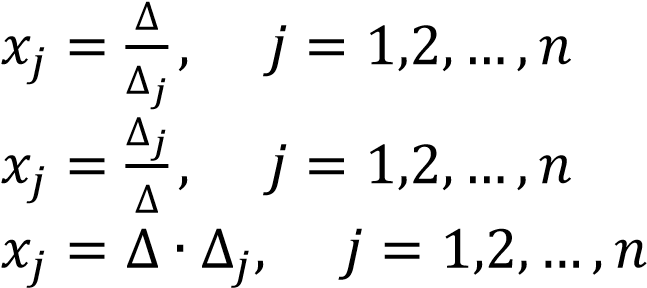 2)3) Если в системе линейных уравнений в одном или нескольких уравнениях отсутствуют какие-либо переменные, то Система не имеет решений Соответствующие им элементы в определителе равны нулю Система имеет решения, в которых эти переменные равны нулю Ни один из перечисленных ответов не является правильным Определитель матрицы системы линейных уравнений  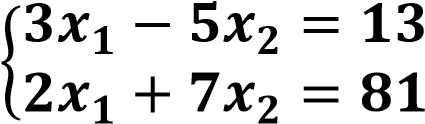 равен: 31 11 -31 -11Дана система линейных уравнений:   𝒙𝟏   + 𝒙𝟐 − 𝟐𝒙𝟑 = 𝟔,𝟐𝒙𝟏 + 𝟑𝒙𝟐−𝟕𝒙𝟑 = 𝟏𝟔,𝟓𝒙𝟏 + 𝟐𝒙𝟐  + 𝒙𝟑 = 𝟏𝟔.Для этой системы второй вспомогательный определитель равен 1 2 3 